Inscripción de Beneficios  2020-2021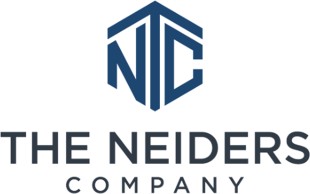 En The Neiders Company sabemos lo importante que es tener beneficios de  salud integrales y asequibles. Es por eso que ofrecemos planes competitivos  que pueden brindar protección, tranquilidad y ahorro.Es hora de que empieze a pensar en sus opciones de prestaciones para  2020-21. The Neiders Company lleva a cabo un período de inscripción abierta anualdurante el cual los empleados elegibles para beneficios pueden inscribirse o realizar cambios en sus beneficios. La inscripción abierta para el año del plan 2020-21 comenzará el 17 de agosto de 2020 y finalizará el 10 de septiembre de 2020.Sus responsabilidades durante la inscripción abiertaSu Guía de Prestaciones 2020-21 estará disponible pronto para ayudarlo a navegar a través del proceso y tomar las mejores decisiones para usted y su familia. Es importante tomarse el tiempo para revisar sus prestaciones actuales y determinar si aún satisfacen las necesidades de usted y su familia o si está interesado en evaluar otras opciones para el próximo año.Esta Inscripción Abierta será pasiva, lo que significa que si no planea hacer ningún cambio, todo lo que necesita hacer es iniciar sesión en Paychex, revisar sus beneficios y luego terminar.NOTA: Después de la Inscripción abierta, no puede realizar cambios en su cobertura durante el año a menos que experimente un cambio en el estado familiar, como:Pérdida o ganancia de cobertura.Pérdida de elegibilidad de un dependiente cubiertoMuerte de su cónyuge o hijo cubiertoNacimiento o adopción de un niño.Matrimonio, divorcio o separación legal.Cambio de empleo a tiempo parcial a empleo a tiempo completoTiene 30 días a partir de un cambio en el estado familiar que califique para realizar cambios en su cobertura.Debe elegir sus prestaciones durante el período de inscripción abierta de 2020-21 para la cobertura vigente desde el 1° de octubre de 2020 hasta el 30 de septiembre de 2021.¿QUE PLANES SE OFRECEN PARA 2020?Nuestra cobertura  médica  y  dental  continuará  a  través  de  Cigna.  La cobertura voluntaria para la visión y la discapacidad a largo plazo estará disponible a través de Reliance Standard. Los planes voluntarios también están disponibles a través de Colonial Life.MédicoThe Neiders Company ofrecerá dos planes médicos con Cigna. Ambos planes son planes médicos de la Organización de Proveedores Preferidos (PPO) e incluyen beneficios de farmacia.El plan médico básico tiene un deducible dentro de la red de $ 5,000 individuo / $ 10,000 familia y un máximo fuera de bolsillo de $ 7,150 individuo / $ 14,300 familia dentro de la red. Su coaseguro es del 20% en servicios seleccionados, después de que se haya satisfecho su deducible. Su copago por visitas al consultorio es de $ 30 con su médico de cabecera o especialista. ¡Los copagos de telesalud se han reducido de $ 15 a $ 10!El plan médico con posibilidad de ampliación (Buy-up) tiene un deducible dentro de la red de $ 3,000 individual / $ 6,000 familiar y un máximo fuera de bolsillo de $ 7,150 individuo / $ 14,300 familia dentro de la red. Su coseguro es del 10% en servicios seleccionados, después de que se haya satisfecho su deducible. Su copago por visitas al consultorio es de $ 20 para un médico de atención primaria y $ 30 para un especialista. ¡Los copagos de telesalud se han reducido de $ 10 a $ 5!DentalThe Neiders Company ofrecerá dos planes dentales a través de la red de Cigna Dental de la Organización de Proveedores Preferidos (PPO)El plan dental básico no tiene deducible anual y un beneficio anual máximo por persona se ha aumentado a                       $ 1,500 por año calendario.El plan dental con posibilidad de ampliación (Buy-up) no tiene deducible anual y el beneficio anual máximo por persona se ha aumentado a $ 2,000 por año calendario.Visión voluntariaEl seguro de visión se ofrece a través de Reliance StandardSin copagos en los exámenes una vez cada 12 meses.Anteojos/ marcos o contactos cubiertos al 100% hasta $ 180 una vez cada año calendario para lentes y contactos y cada 24 meses para marcos.Seguro de discapacidad a largo plazoThe Neiders Company ofrece protección de ingresos a largo plazo a través de Reliance Insurance Company en caso de que no pueda trabajar debido a una enfermedad o lesión no relacionada con el trabajo. Los beneficios comienzan después de 90 días de discapacidad con un beneficio mensual del 50% de su salario base mensual y un beneficio máximo de hasta $ 4,000 por mes.Colonial InsurancePlanes voluntarios: seguro de vida, discapacidad a corto plazo, cáncer, accidente, enfermedad crítica y costo de hospitalización.Dónde encontrar más informaciónMás información sobre nuestros planes de beneficios estará incluida en la Guía de beneficios para empleados y en los resúmenes de las aseguradoras.Aplicación móvil USIThe Neiders Company se complace en proporcionar una forma rápida y sencilla para que usted y sus dependientes inscritos tengan acceso a resúmenes de beneficios y otra información importante sobre nuestros planes grupales a través de la aplicación móvil de USI. La aplicación ofrece la posibilidad de tomar fotos de las tarjetas de identificación para acceder desde la aplicación, así como localizar fácilmente la información de contacto del operador y de Recursos Humanos, todo en un solo lugar, las 24 horas, los 7 días de la semana y en cualquier lugar. La aplicación USIeb es gratuita y está disponible para plataformas iPhone y Android. Descargue la aplicación hoy desde su teléfono inteligente. Desplácese por las páginas de introducción y cuando se le solicite, ingrese el código 192238 para ver la información de su plan.Centro de recursos de beneficiosLe recomendamos que se comunique con el Equipo del Centro de Recursos de Beneficios de USI (BRC). ¡Los especialistas en beneficios de USI son profesionales experimentados y su responsabilidad principal es ayudarlo! Pueden responder muchas de las preguntas sobre beneficios que tiene, o lo ayudarán a encontrar una respuesta.De lunes a viernes 6:00 AM- 6:00 PM hora estándar de Montaña, Pacífico y AlaskaTeléfono:  866-468-7272   Email:  brcwest@usi.comPreguntas  Si tiene preguntas, contacte a Ani Geragosian al 206-430-5032 o por correo electrónico a ani@neiders.com.